Attendance Last Sunday: 86General Fund offering: $5,353.07 + year-to-date = $175,643.49General Fund contributions budgeted for all of 2015: $217,040.00THIS WEEK 	 	Wednesday, 8:00am – Bulletin items due	Thursday & Friday – Church office closed	Sunday, noon – Potluck lunch and Three Kings Day celebrationCOMING EVENTS – January	4 – Peaceful Witness meeting, 7:00pm	5 – Elders meeting, 6:00pm	6 – Helping Hands group, 5:30pm	7 – Mennonite Women Service Circle, 9:30am	7 – Renovations committee meeting, 6:00pm	10 – Sojourners & Friends, 5:30pm at Kraybill’s home	11 – Music Together classes, 10:00am/4:30/5:30/6:30pm	11 – MVS Support committee, 6:00pm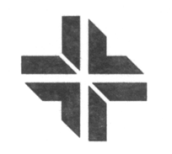 Pastor Nelson Kraybill (574) 370-0329 nelsonkraybill@gmail.comPastor Carolyn Hunt (574) 350-6285 carolyn.gardner.hunt@gmail.comPastor Frances Ringenberg (574) 621-2676 mfrancesvr@gmail.comElders:  Ross Ringenberg, Dorothy Wiebe-Johnson, Lois Longenecker, Brent EashFor pastoral care you are welcome to contact a pastor or elder directly, or call the church office to make an appointment. 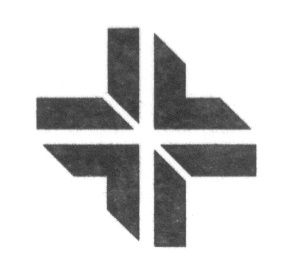 Christmas Music CelebrationGATHERING TO WORSHIPWelcomeHymnal 197 – “Angels we have heard on high”Hymnal 201 – “Hark! the herald angels sing”Call to worship SINGING: Hymnal 212 – “O come, all ye faithful”Hymnal 210 – “Good Christian friends, rejoice”Hymnal 206 – “Infant holy, infant lowly”CONFESSION & WORDS OF ASSURANCE SHARING THE PEACE OF CHRISTHEARING THE WORDChildren’s time: Kathee Kime KirchnerFirst Scripture reading: Matthew 2:13-23, The Escape to Egypt	PoemSecond Scripture reading: Matthew 2:16-18, The Massacre of the infants	Coventry CarolThird Scripture reading: Matthew 2:19-23, The Return from EgyptRESPONDINGHymnal 318 – “Joy to the world”Sharing joys and concerns: Carolyn Gardner HuntOffering Pastoral prayer: Ross RingenbergSENDINGHymnal 189 – “To us a child of hope is born”Benediction: Frances RingenbergA prayer team is available to pray with you at the front of the sanctuary following the service. This can include anointing. THIS MORNING:Worship leader: Frances RingenbergPre-service music: Karen Cender                                                           Song leader: Brent EashPrayer team: Carolyn Gardner Hunt, Ross RingenbergSpanish translator: Visuals: Heather Smith Blaha, Brent EashUsher: Marie TroyerGreeters: John Henry Brimmer, Alan KreiderHall monitor: Stan RobinsonChurch nursery:  Alexis KlosinskiLibrary assistant: Olive Grace MillerFellowship-15: Anna Ruth Hershberger, Natasha Weisenbeck, Orion BlahaBuilding lock-up: Al LongeneckerSound technician: SUNDAY SCHOOL HOUR: No Sunday school today.  Enjoy visiting with each other in the Fellowship hall.NEXT SUNDAY:   Sermon: Carolyn Gardner HuntWorship leader: Anna Ruth HershbergerSong Leader: John SommersChildren’s time: Jeanette KrabillPrayer team: Dorothy Wiebe-Johnson, Visuals: Heather BlahaPre-service music: Music team/instrumentsUsher: Becky MillerGreeters: Al and Lois LongeneckerHall monitor: Jerry MillerChurch nursery: Alexis Klosinski Library assistant: Building lock-up: Ron RingenbergSound technician: ANNOUNCEMENTS:
The church office hours this week will be: Monday-Wednesday, 8:00am to 2:30pm.  The office will be closed on Thursday and Friday.  Please have all bulletin items to the church by Wednesday morning.  Thank you.Next Sunday, January 3 – Potluck lunch and Three Kings Day celebration.Please remember to bring your own table service from home.The Mennonite Mission Network Prayer Vine will no longer be put in church mailboxes.  There will be copies available to pick up on the hallway table.Peaceful Witness meets "First Mondays" at 7:00-8:00pm in PSMC's lower level.  Our next gathering is January 4. We are learning about Indiana gun laws, how to advocate for change, and how to build relationships with allies in the wider community.  Come with pen and paper to write your elected representatives!  Guests in the coming months will include representatives from local law enforcement and the state legislature.  Information at peacefulwitness@gmail.com or 574-350-6285.